RESUME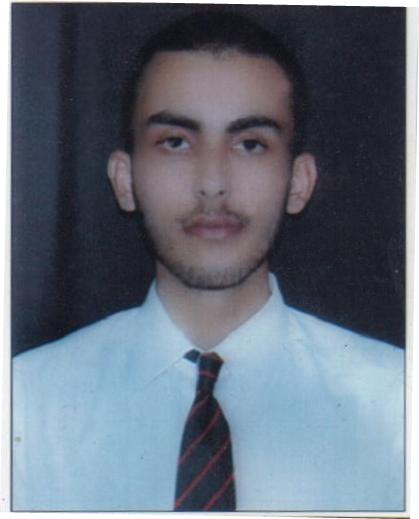 ISHAN SARAIYA
Contact Information - Mobile No.:  7987142969 	 Current Location:112/B1 rameshwaram colony vijaynagar
 Jabalpur (M.P.) Email Id- ishansariya03@gmail.comCareer Objective-To work for an organization which provides me the opportunity to improve my skills and knowledge to growth along with the organization objectiveTechnical skill -Languages  -   C, C+ +Operating System- Microsoft & DOSDatabase  -  DBMS, Microsoft access , SQL, Ms Office  Other Skill:- Very good logical and analytical skill.Excellent in internship and Decision Making Ability.Leadership QualityProfessional & Educational Detail Work Experience -Teaching in Coaching Classes.



Personal Information-	Name –   ISHAN SARAIYA	Father’s Name –Shri Manoj Saraiya	Mother’s Name – Smt. Anita Saraiya	Date of Birth      – 03/11/1996	Language Skill – Hindi,English            Nationality – Indian  About me –I am a very hard working and enthusiastic person.I always believe in positive thinking.
Hobbies & Interest: TeachingTrackingPlace – Jabalpur 									Signature Date – 29/12/2018 								                      CourseSubjectUniversity /Board10thAll SubjectCentral Board of Secondary Education  12thPCMCentral Board of Secondary Education B.Sc.Computer scienceSt. Aloysious College Jabalpur